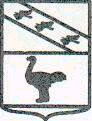 Льговский Городской Совет депутатовР Е Ш Е Н И Еот  30 марта 2017 года   №22О внесении изменений в некоторые нормативные акты, в связи с переименованием Муниципального унитарного предприятия «Льговское похоронное бюро» в Муниципальное унитарное предприятие «Льговское»         С соответствии с решением Льговского Городского Совета депутатов от 22.12.2016г. №91 «О переименовании и внесении изменений в Устав Муниципального унитарного предприятия «Льговское похоронное бюро», Льговский Городской Совет депутатов РЕШИЛ:В решении Льговского Городского Совета депутатов от 21.02.2017г. №16 «Об утверждении Положения о погребении, похоронном деле и об организации ритуальных услуг на территории Муниципального образования «Город Льгов» в пункте 3 слова: «Муниципальное унитарное предприятие «Льговское похоронное бюро»»  заменить словами: «Муниципальное унитарное предприятие «Льговское»»;В решении Льговского Городского Совета депутатов от 08 февраля 2017 года №1 «Об утверждении стоимости на услуги, предоставляемые МУП "Льговское похоронное бюро", в соответствии с гарантированным перечнем услуг по погребению», в наименовании слова: «МУП «Льговское похоронное бюро»  заменить словами: "МУП «Льговское»».Решение вступает в силу со дня его принятия, подлежит официальному опубликованию и распространяет свое действие на  правоотношения, возникшие с 01 марта 2017 года (дня внесения записи о государственной регистрации изменений, вносимых в учредительные документы юридического лица).Председатель Льговского Городского Совета депутатов                                                    Н.И.КостебеловГлава города  Льгова Курской области                                                                          Ю.В. Северинов